Zabawa naśladowanie dźwięków, dorosły czyta wierszyk, a dziecka naśladuje podane dźwięki.Zabawa dzwiękonaśladowczaJedzie pociąg fu fu fu
Trąbka trąbi tru tu tu
A bębenek bum bum bum
Na to żabki kum kum kum

Deszczyk kapie kap kap kap
Konik człapie człap człap człap
Mucha brzęczy bzy bzy bzy
A wąż syczy sss sss sss

Baran beczy bee bee bee
Za to koza mee mee mee
Zegar cyka cyk cyk cyk
A dzwoneczki dzyn dzyn dzyn

Jeżyk idzie tup tup tup
Woda chlapie chlup chlup chlup
Dzięcioł stuka stuk stuk stuk
Do drzwi pukam puk puk puk.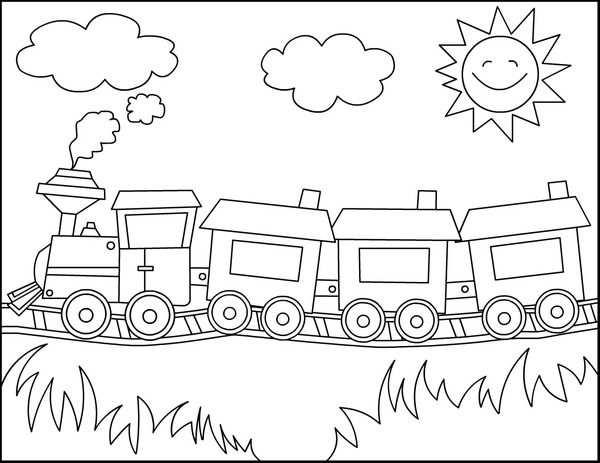 